“Can you…?” questionnaireNameCan youYes, I canNo, I can’tcook an egg                               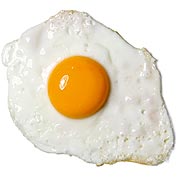 eat a worm                               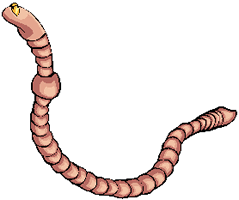 bake a cake                             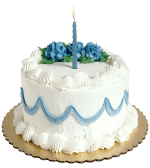 say 5 words in another language?Which one?jump from a springboard?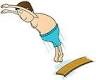 milk a cow?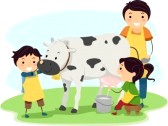 play football?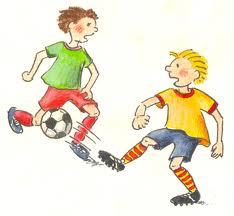 fly a kite?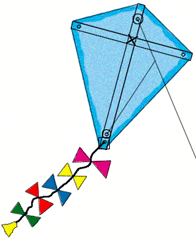 do a somersault?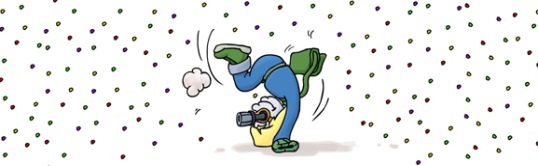 angle a fish?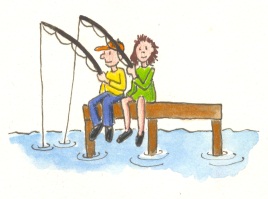 